Publicado en Madrid el 11/10/2021 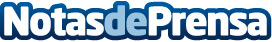 La exposición de carteles ‘Re_’  inunda Madrid con el lema Reiniciar, Revivir y Recuperar tras la pandemiaComienza Madrid Gráfica, un evento de diseño gráfico internacional que se celebra en diferentes museos, escuelas y centros culturales de Madrid para mostrar la capacidad creativa y de comunicación de la gráfica. Los carteles se exponen en la Central de Diseño, en La Plaza de Oriente y en la Plaza Juan Goytisolo hasta el 25 de octubre. La convocatoria cuenta con un total de 572 carteles presentados de 51 nacionalidadesDatos de contacto:Javier Herreros626207322Nota de prensa publicada en: https://www.notasdeprensa.es/la-exposicion-de-carteles-re_-inunda-madrid Categorias: Artes Visuales Madrid Entretenimiento Eventos http://www.notasdeprensa.es